Benjamin Franklin 1796 - 1790https://es.wikipedia.org/wiki/Benjamin_Franklin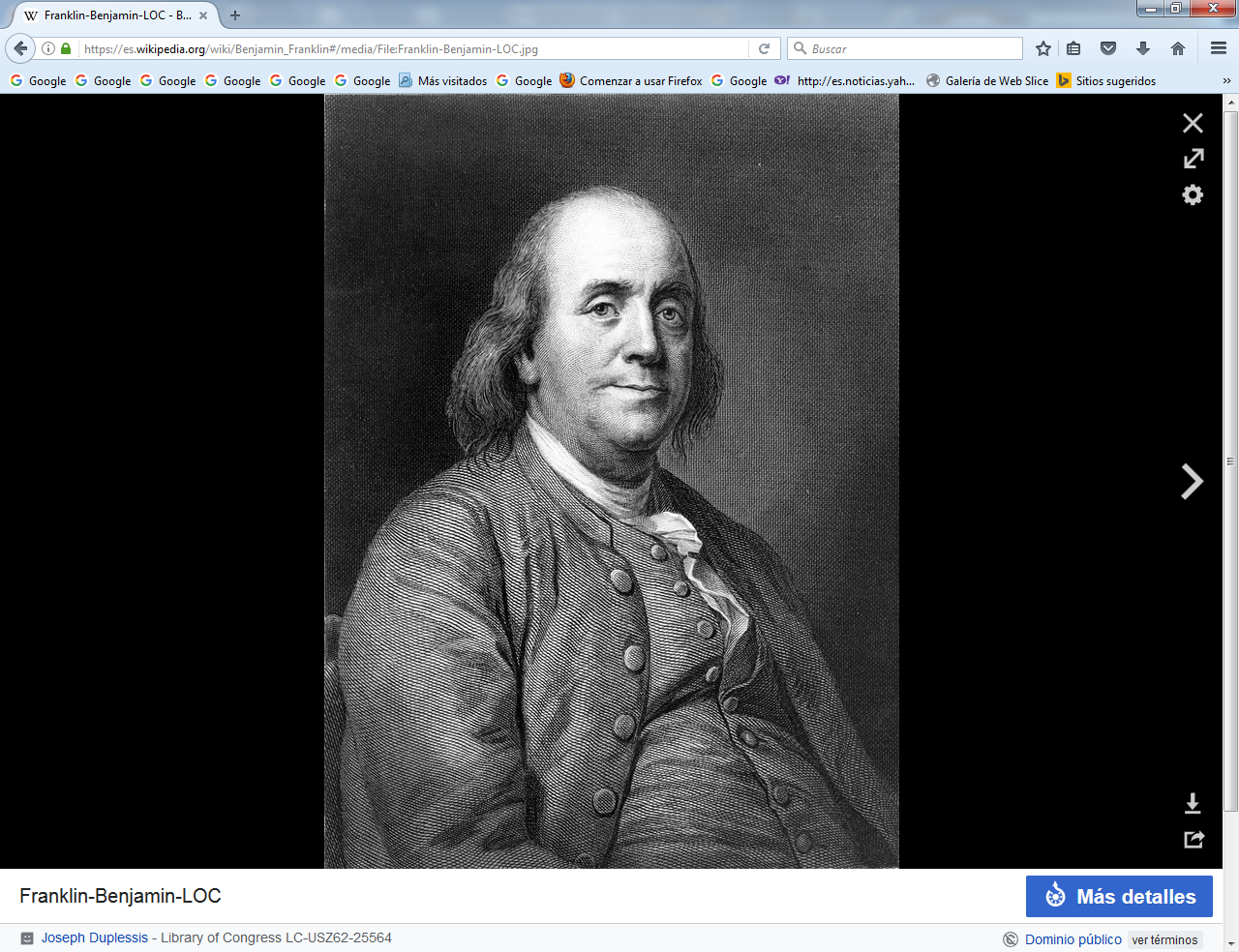  Benjamin Franklin (Boston, 17 de enero de 1706 - Filadelfia, 17 de abril de 1790) fue un político, polímata, científico e inventor estadounidense. Es considerado uno de los Padres Fundadores de los Estados Unidos. Biografía   Benjamin Franklin fue el decimocuarto hijo de un total de diecisiete hermanos (cuatro medios hermanos de padre y el resto hermanos de padre y madre).  Hijo de Josiah Franklin (1656-1744) y de su segunda esposa Abiah Folger. Su formación se limitó a estudios básicos en la South Grammar School, y apenas hasta los diez años de edad.   Primero trabajó ayudando a su padre en la fábrica de velas y jabones de su propiedad. Tras buscar satisfacción en otros oficios (marino, carpintero, albañil, tornero), a los doce años empezó a trabajar como aprendiz en la imprenta de su hermano, James Franklin. Por indicación de éste, escribe sus dos únicas poesías, "La tragedia del faro" y "Canto de un marino" cuando se apresó al famoso pirata Edward Teach, también conocido como "Barbanegra".   Abandonó este género por las críticas de su padre. Cuando tenía 15 años, su hermano fundó el New England Courant, considerado como el primer periódico realmente independiente de las colonias británicas. En dicho diario, Benjamin escribió sus primeras obras, con el pseudónimo de Silence Dogood (entrometido silencioso). Con él escribe sus primeros artículos periodísticos, de tono crítico con las autoridades de la época.   En 1723 se estableció en Filadelfia, pero en 1725 viajó a Inglaterra para completar y acabar su formación como impresor en la imprenta de Palmer. Allí publicó Disertación sobre la libertad y la necesidad, sobre el placer y el dolor. Regresó a Filadelfia el 11 de octubre de 1726. Inicialmente trabajó como administrativo para Denham. En 1727, tras recuperarse de una pleuritis, cofundó el club intelectual Junto, y al año siguiente estableció con su socio Hugh Meredith su primera imprenta propia. En septiembre de 1729 compró el periódico Pennsylvania Gazette, que publicó hasta 1748.   En 1730 contrajo matrimonio con Deborah Read, con la que tuvo tres hijos, William (1731), Francis (1733) y Sarah (1743). Publicó además el Almanaque del pobre Richard (1733-1757) y fue el encargado de la emisión de papel moneda en las colonias británicas de América (1727).   En 1731 participó en la fundación de la primera biblioteca pública de Filadelfia, y ese mismo año se adhirió a la masonería. En 1736 fundó la Union Fire Company, el primer cuerpo de bomberos de Filadelfia. También participó en la fundación de la Universidad de Pensilvania (1749) y el primer hospital de la ciudad. En 1763 se dedica a realizar viajes a Nueva Jersey, Nueva York y Nueva Inglaterra para estudiar y mejorar el Servicio Postal de los Estados Unidos. Pasó casi todo su último año de vida encamado, enfermó nuevamente de pleuritis. Sin embargo, no cesó en sus actividades políticas durante ese periodo. Finalmente, murió por agravamiento de su enfermedad en 1790, a la edad de 84 años.    Afortunadamente, existe mucha información sobre la vida y los puntos de vista de Franklin, debido a que a los 40 años comenzó a escribir su autobiografía (supuestamente para su hijo). Esta fue publicada póstumamente con el título de La vida privada de Benjamin Franklin. La primera edición vio la luz en París en marzo de 1791 (Memoires de la vie privée), menos de un año después de su muerte, y en 1793 estaba disponible la traducción al inglés, The Private Life of the Late Benjamin Franklin.Vida privada   En 1723, con 17 años, se comprometió en matrimonio con Deborah Read, de 15 años. Finalmente, se casaron en 1730. A los 24 años, Franklin reconoció la paternidad de un hijo ilegítimo llamado William, acogiéndolo en su casa. La pareja tuvo además dos hijos legítimos, Francis Folger Franklin, que murió a los 4 años víctima de viruela y Sarah Franklin, nacida en 1743, quien procreó a su vez siete niños. Franklin era un jugador experto de ajedrez, sobre el que llegó a escribir ensayos. En sus últimos años de vida, Franklin enfermó de obesidad, un mal que le causó numerosos problemas de salud y se agravó la psoriasis que había padecido durante toda su vida.Obra científica   El Experimento de la cometa, lo llevó a inventar el pararrayos en Estados Unidos. Su afición por temas científicos empezó a mediados del siglo XVIII, y coincidió con el comienzo de su actividad política. Estuvo claramente influenciado por científicos coetáneos como Isaac Newton, o Joseph Addison (especialmente sus obras Ensayo sobre el entendimiento de Locke y El espectador). En 1743 es elegido presidente de la Sociedad Filosófica Estadounidense.  A partir de 1747 se dedicó principalmente al estudio de los fenómenos eléctricos. Enunció el Principio de conservación de la electricidad. De sus esfuerzos nace su obra científica más destacada, Experimentos y observaciones sobre electricidad. En 1752 llevó a cabo en Filadelfia su famoso experimento con la cometa. Ató una cometa con esqueleto de metal a un hilo de seda, en cuyo extremo llevaba una llave también metálica. Haciéndola volar un día de tormenta, confirmó que la llave se cargaba de electricidad, demostrando así que las nubes están cargadas de electricidad y los rayos son descargas eléctricas.    Gracias a este experimento, creó un año más tarde, el que fue su invento más famoso, el pararrayos, aunque solo en Estados Unidos, ya que en Europa lo inventó el checo Prokop Diviš, cuando trataba de desarrollar un objeto capaz de extraer de las nubes la energía eléctrica, algo que sucedió solamente un año después, en 1754. A partir de ahí, se instalaron por todo el estado (había ya 400 en 1782), llegando a Europa en los años 1760. Presentó la teoría del fluido único (esta afirmaba que cualquier fenómeno eléctrico era causado por un fluido eléctrico, la "electricidad positiva", mientras que la ausencia del mismo podía considerarse "electricidad negativa") para explicar los dos tipos de electricidad atmosférica a partir de la observación del comportamiento de las varillas de ámbar, o del conductor eléctrico, entre otros.   Franklin fue un prolífico científico e inventor. Además del pararrayos, inventó también el llamado horno de Franklin o chimenea de Pensilvania (1744), artilugio metálico y más seguro que las tradicionales chimeneas; las lentes bifocales, para su propio uso; un humidificador para estufas y chimeneas; uno de los primeros catéteres urinarios flexibles, para tratar los cálculos urinarios de su hermano John; el cuentakilómetros, en su etapa de trabajo en la Oficina Postal; las aletas de nadador, la armónica de cristal, etc. Fue de su interés investigativo, también las corrientes oceánicas calientes de la costa este de América del Norte; fue el primero en describir la corriente del Golfo.    En 1756 fue elegido miembro de la prestigiosa Royal Society, y en 1772 la Academia de las Ciencias de París le designó como uno de los más insignes científicos vivos no franceses.  Fue miembro esporádico de la Sociedad Lunar.Labor política    Su primera incursión en la política tuvo lugar en 1736, año en el que fue elegido miembro de la Asamblea General de Filadelfia. En 1747 organizó la primera milicia de voluntarios para defender Pensilvania, siendo nombrado miembro de la comisión de negociación con los indios nativos en 1749.   Participó activamente en el proceso de independencia de los Estados Unidos. Comenzó realizando diversos viajes a Londres, entre 1757 y 1775, como representante encargado de abogar por los intereses de Pensilvania. Llegó a intervenir ante la Cámara de los Comunes en 1766.    Participó de forma muy intensa en este proceso. Influyó en la redacción de la Declaración de Independencia (1776), ayudando a Thomas Jefferson y John Adams, y fue a Francia en busca de apoyo para continuar la campaña contra las tropas británicas. Allí fue nombrado representante oficial estadounidense en 1775, firmó un tratado de comercio y cooperación (1778) y alcanzó el cargo de Ministro para Francia.   Contribuye al fin de la Guerra de Independencia, con la firma del Tratado de París (1783). A partir de ahí, contribuyó a la redacción de la Constitución estadounidense (1787). En 1785 fue elegido gobernador de Pensilvania, y se dedicó de pleno a la construcción de la nación norteamericana. En 1787 comenzó a destacar su carrera como abolicionista, siendo elegido presidente de la Sociedad para Promover la Abolición de la Esclavitud, en el inicio más precoz de un largo proceso que desembocaría décadas después en la Guerra de Secesión.Bagaje espiritual   Franklin buscaba cultivar su carácter mediante un plan de trece virtudes que desarrolló cuando tenía 20 años (en 1726) y que continuó practicando de una forma u otra por el resto de su vida. En su autobiografía lista sus trece virtudes como:Templanza: no comas hasta el hastío; nunca bebas hasta la exaltación.Silencio: habla sólo lo que pueda beneficiar a otros o a ti mismo; evita las conversaciones insignificantes.Orden: que todas tus cosas tengan su sitio; que todos tus asuntos tengan su momento.Determinación: resuélvete a realizar lo que deberías hacer; realiza sin fallas lo que resolviste.Frugalidad: gasta sólo en lo que traiga un bien para otros o para ti. Ej.: no desperdicies nada.Diligencia: no pierdas tiempo; ocúpate siempre en algo útil; corta todas las acciones innecesarias.Sinceridad: no uses engaños que puedan lastimar, piensa inocente y justamente, y, si hablas, habla en concordancia.Justicia: no lastimes a nadie con injurias u omitiendo entregar los beneficios que son tu deber.Moderación: evita los extremos; abstente de injurias por resentimiento tanto como creas que las merecen.Limpieza: no toleres la falta de limpieza en el cuerpo, vestido o habitación.Tranquilidad: no te molestes por nimiedades o por accidentes comunes o inevitables.Castidad: frecuenta raramente el placer sexual; sólo hazlo por salud o descendencia, nunca por hastío, debilidad o para injuriar la paz o reputación propia o de otra persona.Humildad: imita a Jesús y a Sócrates.   Franklin no trataba de trabajar en todas ellas al mismo tiempo. Más bien, trabajaba en una y solo una cada semana, «dejando todas las demás a su suerte ordinaria». Aunque Franklin no vivió completamente según sus virtudes y, según él mismo admitía, incumplió sus preceptos muchas veces, creía que intentarlo lo hizo una mejor persona y contribuyó enormemente a su éxito y felicidad, por lo cual, en su autobiografía, dedicó más páginas a este plan que a cualquier otro punto. Allí escribió: "Yo espero, por lo tanto, que alguno de mis descendientes pueda seguir el ejemplo y cosechar el beneficio".ObrasObras completasThe Papers of Benjamin Franklin, edición de Leonard W. Labaree y William B. Willcox. New Haven: Yale University Press, 1959, 25 vols.The Complete Works of Benjamin Franklin, ed. de John Bigelow. New York and London: G. P. Putnam’s Sons, 1887-1888, 10 vols.Obras sueltas    A Dissertation on Liberty and Necessity, Pleasure and Pain, "Disertación sobre la libertad y la necesidad, sobre el placer y el dolor", 1725.     Poor Richard's Almanac, "Almanaque del pobre Ricardo", 1732-1757.     Advice to a young tradesman, "Advertencias a un joven comerciante", 1748.   Experiments and observations on electricity, "Experimentos y observaciones sobre electricidad", London: F. Newbery, 1774.     Remarks on the Savages of North America, "Observaciones sobre los salvajes de Norteamérica", 1783.     An Address to the Public, 1789.     A Plan for Improving the Condition of the Free Blacks, 1789.     Sidi Mehemet Ibrahim on the Slave Trade, 1790.     Mémoires de la vie privée de Benjamin Franklin, Paris: Buisson, 1791, traducida al inglés en 1793 desde el francés con el título de The Private Life of the Late Benjamin Franklin; la primera edición en su inglés original, también póstuma, la realizó su nieto William Temple Franklin: Memoirs of the Life and Writings of Benjamin Franklin, London, 1818, pero le falta la cuarta parte y el texto está retocado. Solo cuando John Bigelow compró el manuscrito original en Francia y lo editó en 1868 incluyendo la cuarta parte se obtuvo una edición fiable, que luego ha sido mejorada a través de diversas ediciones críticas. Al español la vertió León Felipe (México: Editorial Nuevo Mundo, 1942